ФЕДЕРАЛЬНАЯ СЛУЖБАПО НАДЗОРУ В СФЕРЕ ЗАЩИТЫ ПРАВ ПОТРЕБИТЕЛЕЙ И БЛАГОПОЛУЧИЯ ЧЕЛОВЕКА                                                      (РОСПОТРЕБНАДЗОР)Территориальный отдел Управление Федеральной службы по надзору в сфере защиты прав потребителей и благополучия человека по Магаданской  области в Сусуманском районег. Сусуман, ул. Ленина, д.13-А, 686314 тел./факс 8 (41345) 2-19-08E-mail susuman@49.rospotrebnadzor.ru; URL: http://www.49.rospotrebnadzor.ruОКПО 31632432, ОГРН 1054900008811, ИНН/КПП 4909025803/490901001Исх. № 49-05/01-18-2021 от 25.01.2022 УВЕДОМЛЕНИЕ о результатах федерального государственного санитарно-эпидемиологического надзора качества питьевой воды (после водоподготовки), горячей (после приготовления), отобранной в течение 2021 календарного года, не соответствующей нормативам качества Территориальный отдел Управления Роспотребнадзора по Магаданской области в Сусуманском районе (далее территориальный отдел) настоящим уведомляет: проанализировав средние уровни показателей проб питьевой воды после водоподготовки (для холодной воды), приготовления (для горячей воды) в п. Мяунджа Сусуманского городского округа, отмечает отклонения от гигиенических нормативов качества воды в системе горячего водоснабжения п. Мяунджа по содержанию химических веществ (марганец) - см. таблица 1. Таблица № 1* филиалом «Аркагалинская ГРЭС» ПАО «Магаданэнерго» 24.09.2020 года введена в эксплуатацию система водоподготовки.Требованиями п. 75 СанПиН 2.1.3684-21 "Санитарно-эпидемиологические требования к содержанию территорий городских и сельских поселений, к водным объектам, питьевой воде и питьевому водоснабжению, атмосферному воздуху, почвам, жилым помещениям, эксплуатации производственных, общественных помещений, организации и проведению санитарно-противоэпидемических (профилактических) мероприятий" установлено, что качество и безопасность питьевой и горячей воды должны соответствовать гигиеническим нормативам (глава 3 СанПиН 1.2.3685-21 "Гигиенические нормативы и требования к обеспечению безопасности и (или) безвредности для человека факторов среды обитания"). Согласно п. 6 ст. 24 Федерального закона от 07.12.2011 г. № 416-ФЗ «О водоснабжении и водоотведении» (далее Закон № 416 – ФЗ) в случае, если по результатам федерального государственного санитарно-эпидемиологического надзора или производственного контроля качества горячей воды средние уровни показателей проб горячей воды после ее приготовления, отобранных в течение календарного года, не соответствуют нормативам качества горячей воды, территориальный орган федерального органа исполнительной власти, осуществляющего федеральный государственный санитарно-эпидемиологический надзор, обязан до 1 февраля очередного года направить уведомление об этом в орган местного самоуправления и организацию, осуществляющую горячее водоснабжение.В соответствии с п. 4 ст. 24 Закона от 07.12.2011 г. № 416-ФЗ органы местного самоуправления обязаны обеспечить условия, необходимые для организации подачи организацией, осуществляющей горячее водоснабжение и горячей воды соответствующей установленным требованиям.При этом порядок совместных мероприятий, которые обязаны провести ресурсоснабжающая организация и органы местного самоуправления в целях обеспечения абонентов питьевой и горячей водой надлежащего качества в случае выявления несоответствия качества подаваемого коммунального ресурса установленным нормативам  изложен в статье 24 Закона N 416-ФЗ.Согласно требованиям п. 7 ст. 24 Закона № 416 – ФЗ в случае получения указанного в части 6 настоящей статьи уведомления органы местного самоуправления до 1 марта очередного года обязаны внести изменения в техническое задание на разработку или корректировку инвестиционной программы в части учета мероприятий по приведению качества горячей воды в соответствие с установленными требованиями, за исключением случая, если низкое качество горячей воды вызвано несоответствием качества воды, используемой для приготовления горячей воды, установленным требованиям. Реализация указанных мероприятий должна обеспечивать приведение качества горячей воды, подаваемой с использованием закрытых систем горячего водоснабжения, в соответствие с установленными требованиями не более чем за семь лет с начала их реализации. В случае отсутствия технической возможности либо в случае экономической нецелесообразности приведения качества горячей воды, подаваемой абонентам с использованием открытых систем теплоснабжения (горячего водоснабжения), в соответствие с установленными требованиями орган местного самоуправления принимает решение о порядке и сроках прекращения горячего водоснабжения с использованием открытых систем теплоснабжения (горячего водоснабжения) и об организации перевода абонентов, подключенных (технологически присоединенных) к таким системам, на иную систему горячего водоснабжения. В таком решении должны быть указаны перечень мероприятий, лица, ответственные за их выполнение, источники финансирования таких мероприятий, а также сроки их выполнения. Порядок и сроки принятия такого решения, а также требования к его содержанию устанавливаются правилами горячего водоснабжения, утвержденными Правительством Российской Федерации.Организация, осуществляющая горячее водоснабжение, обязана в течение трех месяцев с момента получения технического задания, указанного в части 7 настоящей статьи, разработать план мероприятий по приведению качества горячей воды в соответствие с установленными требованиями и согласовать его с территориальным органом федерального органа исполнительной власти, осуществляющего федеральный государственный санитарно-эпидемиологический надзор, до 1 июля очередного года. План мероприятий по приведению качества горячей воды в соответствие с установленными требованиями включается в состав инвестиционной программы (п. 8 ст. 24  Закона N 416-ФЗ). Статьей 7 Постановление Правительства РФ от 29 июля 2013 г. N 641 "Об инвестиционных и производственных программах организаций, осуществляющих деятельность в сфере водоснабжения и водоотведения" определено, что  Техническое задание должно содержать в том числе:  перечень мероприятий по строительству, модернизации и (или) реконструкции объектов централизованных систем водоснабжения и (или) водоотведения с указанием плановых значений показателей надежности, качества и энергетической эффективности объектов, которые должны быть достигнуты в результате реализации таких мероприятий.Как следует из п. 8 ст. 7 того же Постановления в случаях, предусмотренных статьей 24 Федерального закона "О водоснабжении и водоотведении", техническое задание должно включать мероприятия, содержащиеся в плане мероприятий по приведению качества горячей воды в соответствие с установленными требованиями.В соответствии с частью 4 статьи 6 Федерального закона "О водоснабжении и водоотведении" органы местного самоуправления вправе запросить у организации, осуществляющей водоснабжение, информацию о результатах проведения технического обследования, необходимую для осуществления полномочий, установленных Федеральным законом "О водоснабжении и водоотведении", а указанные организации обязаны предоставить запрашиваемую информацию.Из п. 3, 4, 6 ст. 37 Закона № 416 – ФЗ следует, что Техническое обследование проводится организацией, осуществляющей горячее водоснабжение, холодное водоснабжение и (или) водоотведение, самостоятельно либо с привлечением специализированной организации. Организация, осуществляющая горячее водоснабжение, холодное водоснабжение и (или) водоотведение, информирует органы местного самоуправления о датах начала и окончания проведения технического обследования, ходе его проведения. По решению органов местного самоуправления к проведению технического обследования могут привлекаться представители органов местного самоуправления (п.3). Результаты технического обследования подлежат согласованию с органом местного самоуправления (п. 4). Организация, осуществляющая горячее водоснабжение, холодное водоснабжение, обязана проводить техническое обследование, в том числе при разработке плана мероприятий по приведению качества питьевой воды, горячей воды в соответствие с установленными требованиями в соответствии с положениями настоящего Федерального закона (п. 6). Результаты технического обследования также являются основанием для разработки инвестиционных и производственных программ, принимаемых органами местного самоуправления (ст.ст. 40, 41 Закона о водоснабжении и водоотведении).Статьей 2 Закона водоснабжении и водоотведении определено, что техническое обследование централизованных систем горячего водоснабжения, холодного водоснабжения и (или) водоотведения - это оценка технических характеристик объектов централизованных систем горячего водоснабжения, холодного водоснабжения и (или) водоотведения.Требования к проведению технического обследования централизованных систем горячего водоснабжения, холодного водоснабжения и (или) водоотведения (далее - Требования) утверждены приказом Министерства строительства и жилищно-коммунального хозяйства Российской Федерации от 5 августа 2014 г. N 437/пр.Согласно п. 30, п. 31  Требований по итогам завершения технического обследования составляется акт технического обследования (далее - акт), содержащий результаты проведенного технического обследования, подписываемый уполномоченным лицом организации, осуществляющей водоснабжение и (или) водоотведение, который содержит в том числе,  заключение о техническом состоянии объектов централизованных систем горячего водоснабжения, холодного водоснабжения, водоотведения, а также  предлагаемые рекомендации, в том числе предложения по способам приведения объектов централизованных систем горячего водоснабжения, холодного водоснабжения, водоотведения в состояние, необходимое для дальнейшей эксплуатации, и возможные проектные решения, т.е.  (ремонт, восстановление, модернизация, замена и пр.) На основании вышеизложенного, техническое обследование систем необходимо для получения заключения специалист/эксперта о способе приведения системы водоснабжения в соответствии, и оно должно быть положено в основу в том числе плана мероприятий по приведению качества воды в соответствии с установленным требованиями.С учетом вышеизложенного Вам необходимо разработать план мероприятий по приведению качества горячей воды в п. Мяунджа в соответствие с установленными требованиями и согласовать его с территориальным органом федерального органа исполнительной власти, осуществляющего федеральный государственный санитарно-эпидемиологический надзор   до 01 июля 2022 года в случае если органом местного самоуправления не будет принято решение о прекращении горячего водоснабжения в установленном порядке.Дополнительно информирую, что территориальным отделом соответствующее уведомление направлено в Администрацию Сусуманского городского округа для внесения изменений в техническое задание на разработку или корректировку инвестиционной программы в части учета мероприятий по приведению качества горячей воды в централизованной системе горячего водоснабжения п. Мяунджа в соответствие с установленными требованиями (в случае если для горячего водоснабжения не будет принято решение о порядке и сроках прекращения горячего водоснабжения). Начальник территориального отдела Управления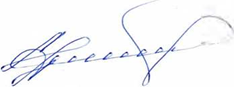 Роспотребнадзора по Магаданской области в Сусуманском районе – главный государственныйсанитарный врач по Сусуманскому району                                                              Н.А. Сухоруковател 2-19-08Публичное акционерное общество энергетики и электрификации «Магаданэнерго» (ПАО Магаданэнерго») ИНН/КПП 4909047148/490502001. Юридический адрес: 685000 г. Магадан, ул. Советская, д. 24 E-mail  mgde@mgde.rao-esv.ruГенеральному директору Милотворскому Владимиру ЭвальдовичуФилиал Аркагалинская государственная районная электрическая станция ПАО «Магаданэнерго» Адрес фактического осуществления деятельности: 686333  пос. Мяунджа, ул. Центральная, д. 47 E-mail  mail@argres-magadanenergo.ru. Директору  Шишигину Александру Павловичу.NNСистема холодного или горячего водоснабжения, населенный пунктСредние уровни показателей проб питьевой воды после водоподготовки (для холодной воды) или ее приготовления (для горячей воды) Средние уровни показателей проб питьевой воды после водоподготовки (для холодной воды) или ее приготовления (для горячей воды) Средние уровни показателей проб питьевой воды после водоподготовки (для холодной воды) или ее приготовления (для горячей воды) Средние уровни показателей проб питьевой воды после водоподготовки (для холодной воды) или ее приготовления (для горячей воды) Средние уровни показателей проб питьевой воды после водоподготовки (для холодной воды) или ее приготовления (для горячей воды) Средние уровни показателей проб питьевой воды после водоподготовки (для холодной воды) или ее приготовления (для горячей воды) Средние уровни показателей проб питьевой воды после водоподготовки (для холодной воды) или ее приготовления (для горячей воды) Система водоснабженияпоказательнормативСредний уровень в2018 годуСредний уровень в2019 годуСредний уровень в2020 году – после очистки (с 24.09.2020 года)*Средний уровень в2021 году1Водоисточник п. Мяунджа (для сведения)Марганец0,1 мг/л0,110,10,040,081Водоисточник п. Мяунджа (для сведения)Железо0,3 мг/л0,450,090,060,252Система холодного водоснабжения поселка МяунджаЦветность20 градусов92,20 153,9 превышение ПДК в 7,7 раз7,6улучшение19,972Система холодного водоснабжения поселка МяунджаМутность1,5 мг/л5,251 4,2превышение ПДК в 9,5 раз 0улучшение0,412Система холодного водоснабжения поселка МяунджаМарганец0,1 мг/л0,0850,090,030,032Система холодного водоснабжения поселка МяунджаЖелезо0,3 мг/л0,220,10,10,193Система горячего водоснабжения поселка МяунджаЦветность20 градусов180,60 212,2превышение ПДК в 10,8 раз25,15превышение ПДК в 1,25 раз12,89 улучшение3Система горячего водоснабжения поселка МяунджаМутность1,5 мг/л10,5813,9превышение ПДК в 9,3 раз0,32улучшение0,513Система горячего водоснабжения поселка МяунджаМарганец0,1 мг/л0,21 0,12превышение ПДК в 1,2 раз0,05улучшение0,15превышение ПДК в 1,5 раз3Система горячего водоснабжения поселка МяунджаЖелезо0,3мг/л0,390,090,090,08